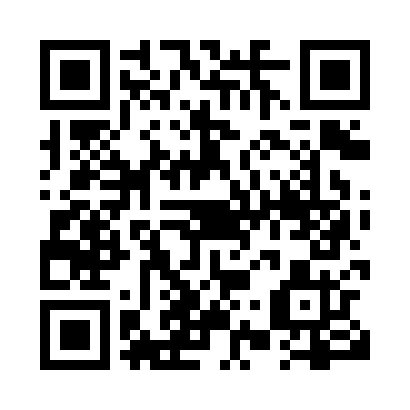 Prayer times for Purple Grove, Ontario, CanadaMon 1 Jul 2024 - Wed 31 Jul 2024High Latitude Method: Angle Based RulePrayer Calculation Method: Islamic Society of North AmericaAsar Calculation Method: HanafiPrayer times provided by https://www.salahtimes.comDateDayFajrSunriseDhuhrAsrMaghribIsha1Mon3:565:471:306:509:1311:042Tue3:575:481:306:509:1311:033Wed3:585:481:306:509:1211:034Thu3:595:491:316:509:1211:025Fri4:005:501:316:509:1211:016Sat4:015:501:316:509:1111:017Sun4:025:511:316:509:1111:008Mon4:035:521:316:509:1110:599Tue4:045:521:316:499:1010:5810Wed4:055:531:326:499:1010:5711Thu4:075:541:326:499:0910:5612Fri4:085:551:326:499:0810:5513Sat4:095:561:326:489:0810:5414Sun4:105:571:326:489:0710:5315Mon4:125:571:326:489:0610:5216Tue4:135:581:326:479:0610:5017Wed4:155:591:326:479:0510:4918Thu4:166:001:326:479:0410:4819Fri4:186:011:326:469:0310:4620Sat4:196:021:326:469:0210:4521Sun4:216:031:336:459:0110:4422Mon4:226:041:336:459:0010:4223Tue4:246:051:336:449:0010:4124Wed4:256:061:336:448:5910:3925Thu4:276:071:336:438:5710:3826Fri4:286:081:336:428:5610:3627Sat4:306:091:336:428:5510:3428Sun4:316:101:336:418:5410:3329Mon4:336:111:336:408:5310:3130Tue4:356:121:326:408:5210:2931Wed4:366:141:326:398:5110:28